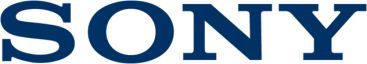 11 мая 2018 Sony празднует рекордный успех на присуждении наград 2018 TIPA Awards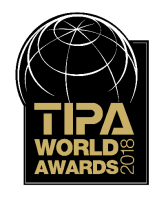 ЛУЧШАЯ БЕЗЗЕРКАЛЬНАЯ ПОЛНОКАДРОВАЯ КОМПАКТНАЯ СИСТЕМНАЯ КАМЕРА: α7 IIIЛУЧШАЯ БЕЗЗЕРКАЛЬНАЯ ПРОФЕССИОНАЛЬНАЯ КОМПАКТНАЯ СИСТЕМНАЯ КАМЕРА С ВЫСОКИМ РАЗРЕШЕНИЕМ: α7R III ЛУЧШАЯ БЕЗЗЕРКАЛЬНАЯ ПРОФЕССИОНАЛЬНАЯ КОМПАКТНАЯ СИСТЕМНАЯ КАМЕРА С ВЫСОКИМ БЫСТРОДЕЙСТВИЕМ: α9ЛУЧШИЙ СТАНДАРТНЫЙ ЗУМ-ОБЪЕКТИВ ДЛЯ КОМПАКТНЫХ СИСТЕМНЫХ КАМЕР: FE 24–105 мм F4 G OSSЛУЧШИЙ ТЕЛЕФОТО ЗУМ-ОБЪЕКТИВ ДЛЯ КОМПАКТНЫХ СИСТЕМНЫХ КАМЕР: FE 100-400мм F4.5-5.6 GM OSSЛУЧШАЯ КАМЕРА С СУПЕРЗУМ-ОБЪЕКТИВОМ: RX10 IVПрестижная ассоциация TIPA (Technical Image Press Association) высоко оценила инновации и высокий технический уровень продукции Sony в области средств обработки цифрового изображения, отметив камеры и объективы Sony рекордными шестью наградами TIPA.ЛУЧШАЯ БЕЗЗЕРКАЛЬНАЯ ПОЛНОКАДРОВАЯ КОМПАКТНАЯ СИСТЕМНАЯ КАМЕРА: α7 IIIСамой заметной отличительной особенностью новой камеры α7 III являются непревзойденные инновации Sony в области создания матриц, поскольку камера оснащена совершенно новой 24,2-мегапиксельной CMOS Exmor R™ матрицей с тыловой подсветкой, которая обладает повышенной чувствительностью, замечательным разрешением и 15-шаговым динамическим диапазоном при низкой чувствительности. Объединив эту матрицу с множеством впечатляющих технических характеристик и функций, включая автофокусировку с охватом 93% площади кадра, быструю непрерывную съемку со скоростью до 10 к/с с механическим или бесшумным затвором, разнообразные возможности видеосъемки в формате 4K и многое другое, компания Sony создала новый инструмент, который дает всем пользователям, от любителей до профессионалов, возможность создавать контент новыми способами, которые раньше были им недоступны.ЛУЧШАЯ БЕЗЗЕРКАЛЬНАЯ ПРОФЕССИОНАЛЬНАЯ КОМПАКТНАЯ СИСТЕМНАЯ КАМЕРА С ВЫСОКИМ РАЗРЕШЕНИЕМ: α7R III Благодаря эволюционному скачку в области мощности и эффективности средств обработки изображения полнокадровая камера α7R III сочетает высокое разрешение 42,4-мегапиксельнойi полнокадровой CMOS Exmor R матрицы с тыловой подсветкой, впечатляющие скорости съемки до 10 к/с с непрерывной следящей автофокусировкой/автоэкспозицией, а также прекрасное качество изображения и 4Kv видео, широкий 15-шаговыйii динамический диапазон, высокую чувствительность с практически полным подавлением шумов и многое другое. Благодаря таким огромным возможностям и компактному легкому корпусу эта камера является чрезвычайно удобным инструментом для фотографов, видеографов, создателей мультимедиа и всех других профессионалов, которым требуется надежность, удобство и универсальность.ЛУЧШАЯ БЕЗЗЕРКАЛЬНАЯ ПРОФЕССИОНАЛЬНАЯ КОМПАКТНАЯ СИСТЕМНАЯ КАМЕРА С ВЫСОКИМ БЫСТРОДЕЙСТВИЕМ: α9Самая инновационная и технологически совершенная цифровая камера, какую когда-либо создавала компания Sony, новая α9 предлагает технический уровень создания и обработки изображения, который не был превзойден ни одной из когда-либо созданных камер – беззеркальных, зеркальных и любых других.Эта полнокадровая камера поддерживает множество впечатляющих возможностей, которые просто не могут быть реализованы в современной цифровой зеркальной камере, включая быструю непрерывную съемку без затемнений со скоростью до 20 к/с, 60 вычислений в секунду для следящей автофокусировки/автоэкспозиции, минимальную выдержку до 1/32000 секунды и многое другое. Все это стало возможным благодаря использованной в этой модели 35 мм полнокадровой многослойной CMOS Exmor RS™ матрице, первой в мире в своем классе, которая позволяет обрабатывать данные со скоростью в 20х раз выше, чем в предыдущих полнокадровых беззеркальных камерах Sony. Уникальная матрица объединяется с совершенно новым процессором обработки изображения BIONZ X™ более высокого уровня и чипом препроцессора, который максимизирует общую эффективность обработки данных. Это лидирующее в отрасли быстродействие и инновационная бесшумная съемкаxi сочетаются с системой фокусировки, использующей потрясающий массив из 693 точек фазового АФ. Охватывая примерно 93% площади кадра, эта система фокусировки гарантирует надежный захват и слежение даже за самыми быстро двигающимися объектами пересекающими кадр.ЛУЧШИЙ СТАНДАРТНЫЙ ЗУМ-ОБЪЕКТИВ ДЛЯ КОМПАКТНЫХ СИСТЕМНЫХ КАМЕР: FE 24–105 мм F4 G OSSПолнокадровый объектив охватывает диапазон часто используемых фокусных расстояний от 24 до 105 мм, сочетая отличные изобразительные характеристики объективов серии G Lens™ с самым малым весом в своем классе, обеспечивая максимальную универсальность и удобство. Таким образом, объектив FE 24-105mm F4 G OSS можно использовать для съемки самых разнообразных сюжетов, включая пейзажи, портреты, свадьбы и т.д. Этот объектив оснащен быстрой, точной и бесшумной автофокусировкой, которая работает как при фото, так и при видео съемке, что делает его идеальным дополнением к обширной серии камер Sony с байонетом E.ЛУЧШИЙ ТЕЛЕФОТО ЗУМ-ОБЪЕКТИВ ДЛЯ КОМПАКТНЫХ СИСТЕМНЫХ КАМЕР: FE 100-400мм F4.5-5.6 GM OSSПолнокадровый объектив FE 100-400mm F4.5-5.6 GM OSS соответствует высоким стандартам разрешения, которые являются отличительной чертой флагманской серии объективов Sony G Master™, предлагая в то же время невероятно быструю и точную автофокусировку, легкость и портативность конструкции, а также разнообразные профессиональные функции и возможности индивидуальной настройки. Это исключительно мощный фотографический инструмент для любителей и профессионалов, особенно для тех, кто обычно снимает спорт или природу.ЛУЧШАЯ КАМЕРА С СУПЕРЗУМ-ОБЪЕКТИВОМ: RX10 IVОбладающая самым быстрым в мире временем автофокусировки изображения, равным 0,03 секунды и быстрой непрерывной съемкой со скоростью до 24 к/с со следящей автофокусировкой/автоэкспозицией (AF/AE), 315 точками фазового АФ, которые конкурируют с самыми быстрыми профессиональными камерами со сменными объективами, а также универсальным светосильным зум-объективом ZEISS® Vario-Sonnar T* 24-600 мм F2,4-F4 с высоким коэффициентом увеличения, новая модель RX10 IV обеспечивает непревзойденное сочетание мобильности и быстродействия для тех любителей и профессионалов цифровой съемки, которые ищут лучшую камеру «все-в-одном». Благодаря записи видео в формате 4K с полным считыванием без объединения пикселей эта мощная камера подходит для съемки видео так же хорошо, как и для съемки фото. О корпорации SonySony Corporation — ведущий производитель аудио-, видео-, фотопродукции, игр, коммуникационных и информационных продуктов для потребительского и профессионального рынков. Благодаря своим прочным позициям в таких областях, как музыка, кино, компьютерные игры и интернет-бизнес, Sony имеет уникальные преимущества в отрасли электроники и развлечений и является одним из ее лидеров.  К концу 2017 финансового года (по данным на 31 марта 2018 года) консолидированные ежегодные продажи Sony составили около 77 миллиардов долларов.  Международный сайт Sony: http://www.sony.net/За дополнительной информацией обращайтесь:Серопегина Александра, менеджер по связям с общественностью компании Sony Electronics в РоссииТел: +7 (495) 258-76-67, доп. 1353Alexandra.Seropegina@eu.sony.com  О TIPATIPA (Technical Image Press Association) — международная организация, представленная изданиями о фотографии и обработке изображений. 
 
В TIPA входят 28 ведущих журналов, посвященных фотографии и обработке изображений из 15 стран мира на 5 континентах; организация является партнером японской ассоциации CJPC (Camera Journal Press Club), которая представлена 11 ведущими журналами о фотографии. 
Международная премия TIPA Awards считается наиболее влиятельной из премий в области фотографии и обработки изображений. Логотип TIPA Awards на всей продукции и посвященных ей рекламных материалах указывает, что они прошли оценку технического комитета и редакторов журналов TIPA. Знак TIPA Awards является высшей оценкой для любого продукта в сфере фотографии и обработки изображений.